Dispar semana para las acciones del sector en el mercado local, salvo EDN que cierra positiva en Buenos Aires.TRAN cierra en $ 24,00 con baja de -0.83% en la semana.PAMP queda en $ 96,80 bajando el -2.22% respecto del cierre anterior y en N.Y. cierra en us$ 14.67 bajando un -1.21%. EDN finaliza la semana en $ 28,45 arriba el 2.15% respecto de la semana anterior y en N.Y. queda en us$ 3.49 con baja de -1.69%.CEPU finaliza en $ 32,35 negativa un -0.83% en pesos y en N.Y. cierra en us$ 2.00 subiendo 1.52%,Se mantiene señal de venta en CEPU y se activa señal de  compra en PAMP y EDN.  Se mantiene señal de compra en TRAN el 26/04 en $ 24,00.EVOLUCION DE LOS ACTIVOS EN LA SEMANA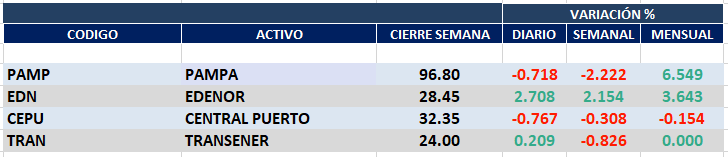 PAMPA (Cierre al 21/05/2021 $ 96,80)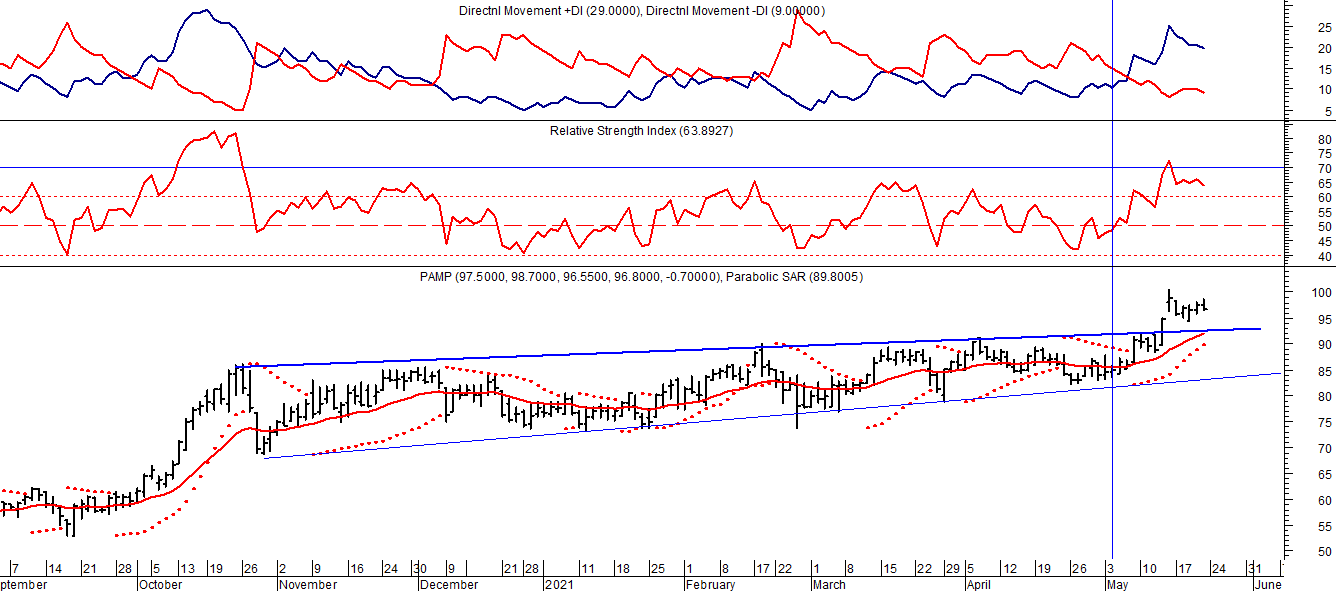 EDENOR (Cierre al 21/05/2021 $ 28,45)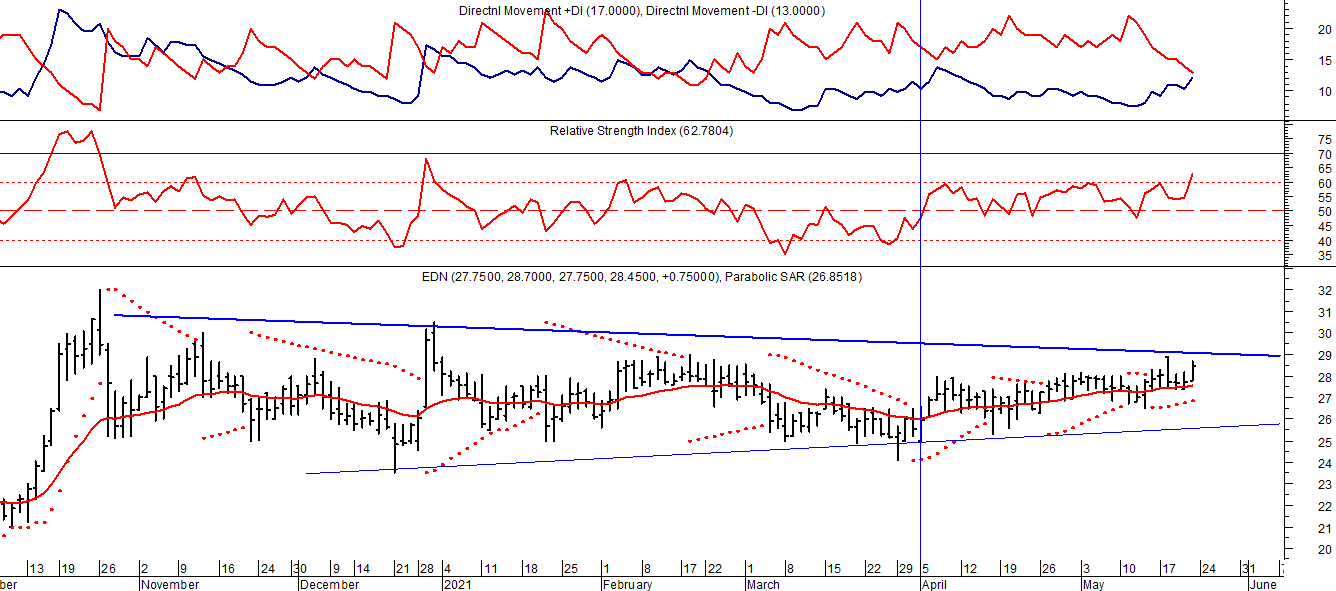 Señal de compra el 15/08/2018 en $ 44,00.Señal de venta el 20/02/2019 en $ 53,00.Señal de compra el 18/12/2019 en $ 21,00.Señal de venta el 24/01 en $ 22,50.Señal de compra el 27/04 en $ 16.00.Señal de venta el 24/08 en $ 23.50.TRAN (Cierre al 21/05/2021 $ 24,00)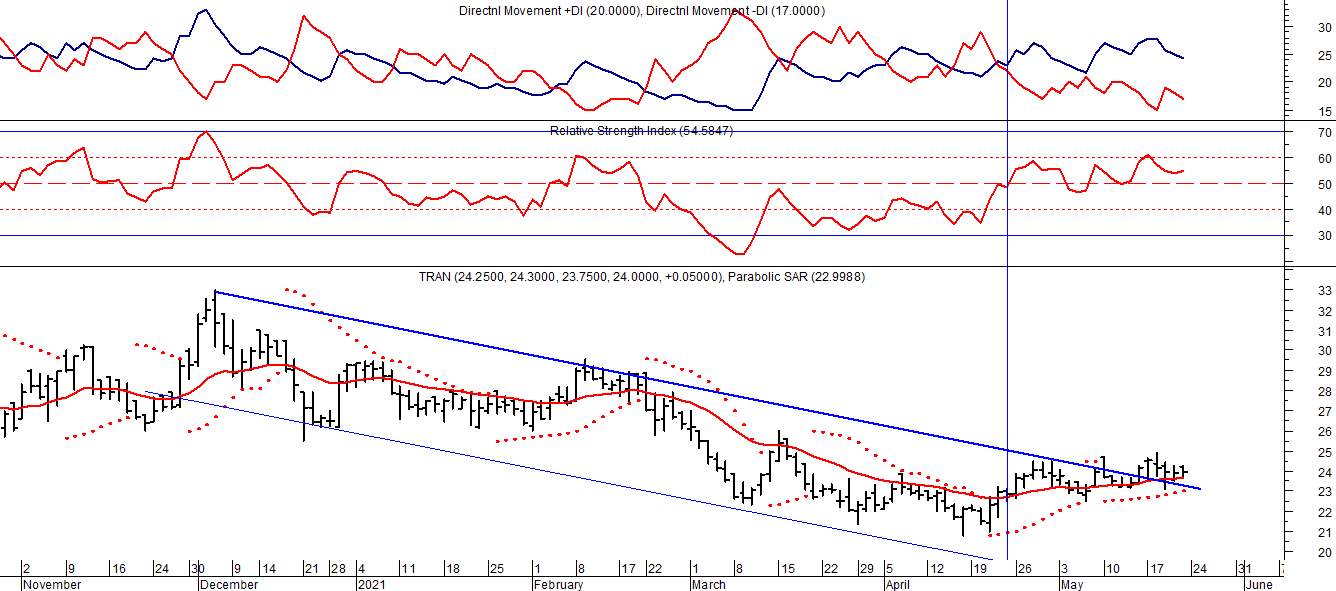 Señal de compra el 03/05 en $ 36,00.Señal de venta el 12/08 en $ 24,00.Señal de venta el 7/02 en $ 28,00.Señal de compra el 27/04 en $ 20,00.Señal de venta el 12/06 en $ 26,00Señal de compra el 06/07 en $ 25,00.Señal de venta el 25/08 en $ 25,50.CEPU (Cierre al 21/05/2021 $ 32,35)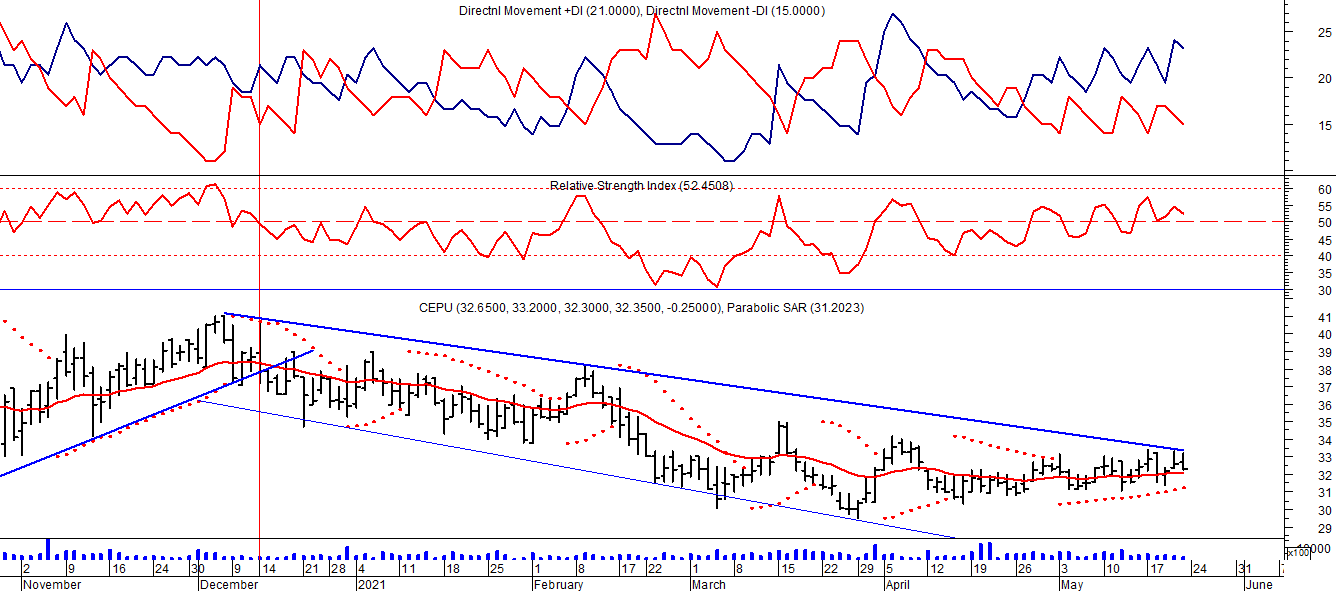 Señal de compra el 14/04 en $ 23,00.Señal de venta el 12/06 en $ 30,00.Señal de compra el 06/07 en $ 30,00.Señal de venta el 03/09 en $ 31.00.Señal de compra el 28/09 en $ 30,00.Señal de venta el 14/12 en $ 39,00.